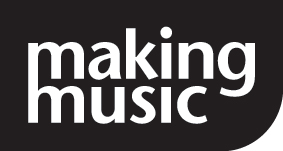 Published Mar 2018This is a template Privacy statement designed to be given to individual working with your group as a volunteer or on a freelance basis. It explains what data you will collect from them and how you will use it. It has been designed in line with General Data Protection Regulations (GDPR) and can be used as it is - with just your specific details (e.g. group name) added in, or taken as a starting point with changes made to suit your specific activities and circumstance. Before using the policy we suggest you read our guidance on privacy notices and privacy statements. We have more resource available in our GDPR toolkit We hope you find this Making Music template resource useful. Whilst every effort is made to ensure that the content is accurate and up to date, Making Music do not warrant, nor accept any liability or responsibility for the completeness or accuracy of the content, or for any loss which may arise from reliance on the template or any information contained in it.  If you have any comments or suggestions about the guidance please contact us.The National Federation of Music Societies (trading as Making Music). A company limited by guarantee, registered in England and Wales no. 308632. Registered charity in England and Wales no. 249219 and in Scotland no. SC038849.Your data – what we need and whyAs part of your role as [an event volunteer/Music Director/Workshop leader] with [Group Name] we need some of your details to manage the work you do with us. This might include things like arranging work schedules or paying expenses and invoices. What data do we collect?We will collect the following types of data: 
We check what data we hold on individuals we work with every two years and remove it if we no longer need it. If you stopping working/volunteering/with us, we’ll make sure we stop using and/or delete any data we don’t need to keep (e.g. for financial reporting). What do we use it for?Any of the information listed above might be needed by committee members to manage your relationship with [Group Name] and to organise and run our activities. We won’t ever use this data for anything else unless you give us your active consent for that additional use.If you give us your consent, [Group Name] will add your email to our mailing list for the group’s marketing/promotional communications. We will always include opt-out options on all such communications. You can withdraw your consent at any point by contacting the Data Protection Officer.Do we share your data with anyone else?We will never give your data to third parties for that third party to use (unless we are required by law to do so for a specific purpose – e.g. for financial reporting). We will sometimes use third party services (e.g. Google Drive) to store or process your data but we will always make that they are reputable and secure, and that your data is kept safe. If a member of [Group Name] asks for your contact details we will only ever share them if you consent. What can you ask us to do?At any time you can ask to view, update or correct any data we hold on you. You can also ask that we stop using your data or that we erase it. To request any of these, please contact the Data Protection Officer who will respond within one month. I’ve got a question– who should I speak to?The best person to speak to is the Data Protection Officer - [XXXXXXX]. ConfirmationI am aware that [Group name] will collect, hold and use some of my data for administration purposes related to my role with the group.
Name: ……………………………………………
Date:    ……………………………………………

Marketing and promotions (optional)I would like to be added to the email mailing list for [Group name]’s marketing 
(e.g. emails about our forthcoming events) NameEmail address (business/personal)Postal address (business/personal)Phone number (business/personal)Emergency contact detailsBank details Photos/video footage Unique Tax Reference number VAT number Medical informationAge/DOBGenderCriminal records check